INDICAÇÃO Nº 3776/2016Sugere ao Poder Executivo Municipal que efetue operação tapa-buracos na Avenida da Amizade em frente ao mercado Pague Menos, localizado no Jardim Europa.Excelentíssimo Senhor Prefeito Municipal, Nos termos do Art. 108 do Regimento Interno desta Casa de Leis, dirijo-me a Vossa Excelência para sugerir que, por intermédio do Setor competente, sejam realizados serviços de tapa-buracos em frente ao Mercado Pague Menos, localizado na Avenida da Amizade, Jardim Europa.Justificativa:Conforme relatos de usuários do referido mercado no local há um buraco tão grande que, dias atrás um ciclista caiu e quebrou duas costelas. O buraco fica encoberto pelas águas que escorrem de uma bica do referido mercado e vem provocando acidentes graves envolvendo motociclistas, ciclistas e até pedestres já sofreram torções no tornozelo.Plenário “Dr. Tancredo Neves”, em 23 de junho de 2.016.Gustavo Bagnoli-vereador-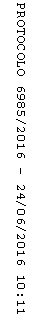 